Assumption of the Risk and Waiver of Liability Relating to Coronavirus/COVID-19The novel coronavirus, COVID-19, has been declared a worldwide pandemic by the World Health Organization. COVID-19 is extremely contagious and is believed to spread mainly from person-to-person contact. As a result, federal, state, and local governments and federal and state health agencies recommend social distancing and have, in many locations, prohibited the congregation of groups of people.The St. Louis Christian Home School Sports Association has put in place preventative measures to reduce the spread of COVID-19; however, we cannot guarantee that you or your child(ren) will not become infected with COVID-19. Further, attending the State tournament could increase your risk and your child(ren)’s the risk of contracting COVID-19.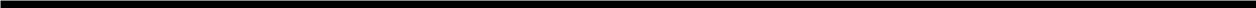 By signing this agreement, I acknowledge the contagious nature of COVID-19 and voluntarily assume the risk that my child(ren) and I may be exposed to or infected by COVID-19 by attending the Tip Off STL tournament and that such exposure or infection may result in personal injury, illness, permanent disability, and death. I understand that the risk of becoming exposed to or infected by COVID-19 at the State tournament may result from the actions, omissions, or negligence of myself and others, including, but not limited to, staff, coaches, volunteers of Gametime Sports, City of St. Peters Parks Dept. and program participants and their families.I voluntarily agree to assume all of the foregoing risks and accept sole responsibility for any injury to my child(ren) and myself (including, but not limited to, personal injury, disability, and death), illness, damage, loss, claim, liability, or expense, or any kind, that I or my child(ren) may experience or incur in connection with my child(ren)’s participation in the State Tournament (“Claims”).  On my behalf, and behalf of my children, I hereby release, covenant not to sue, discharge, and hold harmless the St. Louis Christian Home School Sports Association, its coaches, agents, representatives of Gametime Sports and the City of St. Peters Parks Dept. of and from the Claims, including all liabilities, claims, actions, damages, costs or expenses of any kind arising out of or relating thereto. I understand and agree that this release includes any Claims based on the actions, omissions, or negligence of the St. Louis Christian Home School Sports Association, its coaches, agents, and representatives, Gametime Sports and the City of St. Peters whether a COVID-19 infection occurs before, during, or after participation in the State Tournament.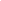 Signature of Parent/Guardian		Date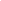 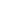 Print Name of Parent/Guardian		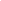  Name of Participant(s)